		6006 Rte. 130 S., Pennsauken, NJ 08109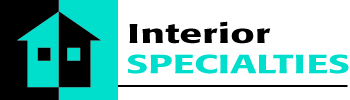 856-663-1700 Fax: 856-663-4465		info@interior-specialties.comTekon vs. Shower Guard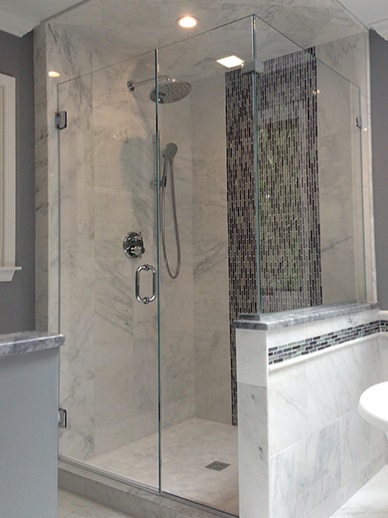 Coating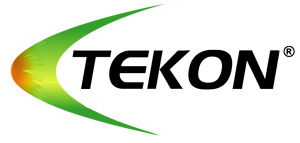 Applied by Interior SpecialtiesGuaranteed for 3 yearsMay require reapplication by the homeowner using Tekon B product (purchased from www.tekon.com)Less expensiveExcellent product, no complaints received by customers in over 5 years as a dealerWorks by creating a covalent, hydrophobic chemical bond within the glass surface to repel water, dust, and other contamination that could potentially damage the surfaceNot a coating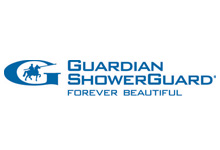 Built into glass at Guardian IndustriesLifetime guarantee if customer registers with 			GuardianDoes not require reapplicationMore expensiveWorks by using patented ion-beam technology to permanently seal the surface of the glass to resist water, dust, 			       dirt, or other buildup that can dull or damage the surfacewww.showerguardglass.com 